АКТ  по итогам проведения общественного контроля питания в МБОУ «Низовская СОШ»Цель проведения общественного контроля - выявление нарушений при организации питания .                                     Дата проверки : 15.05.2023 год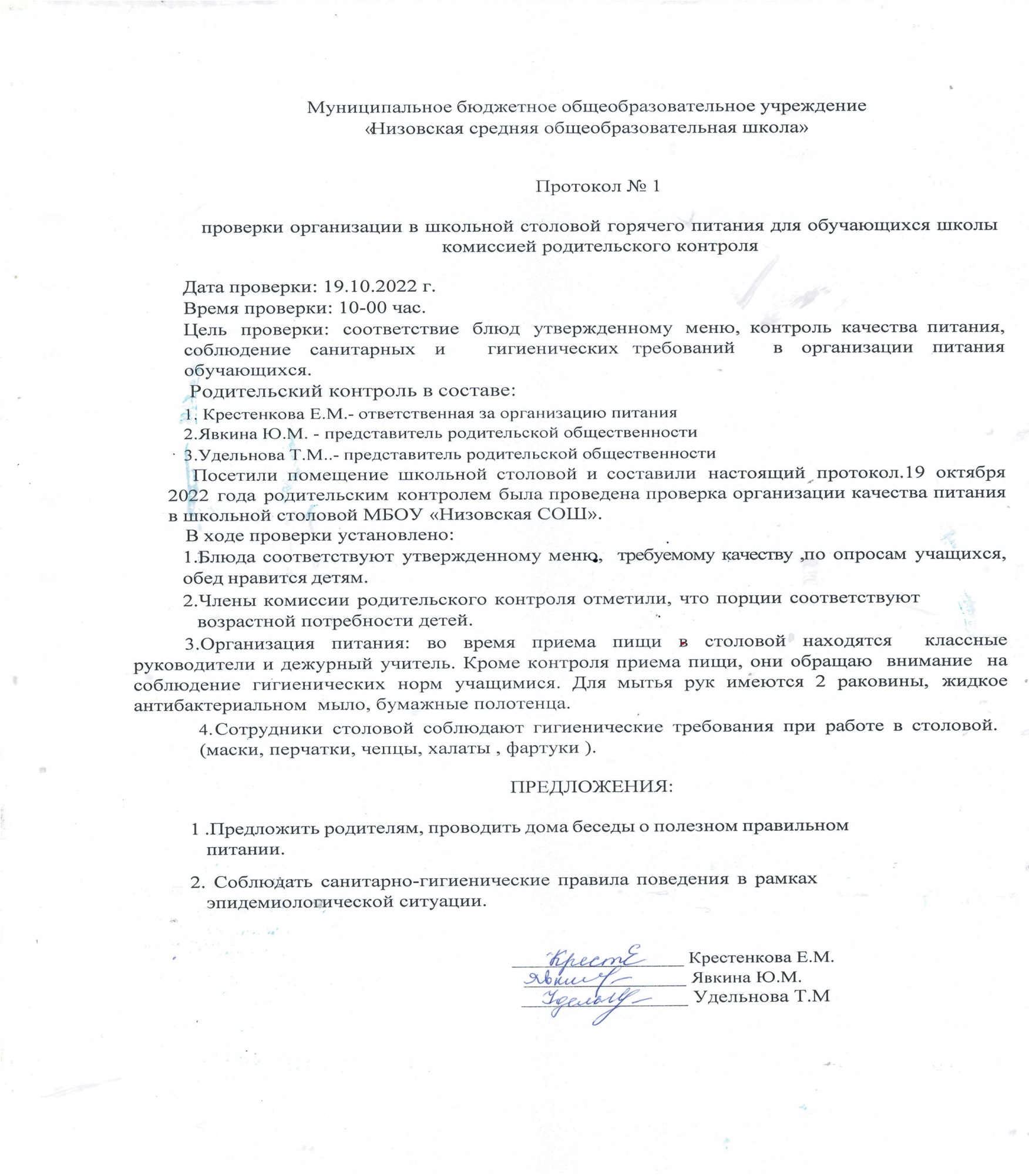 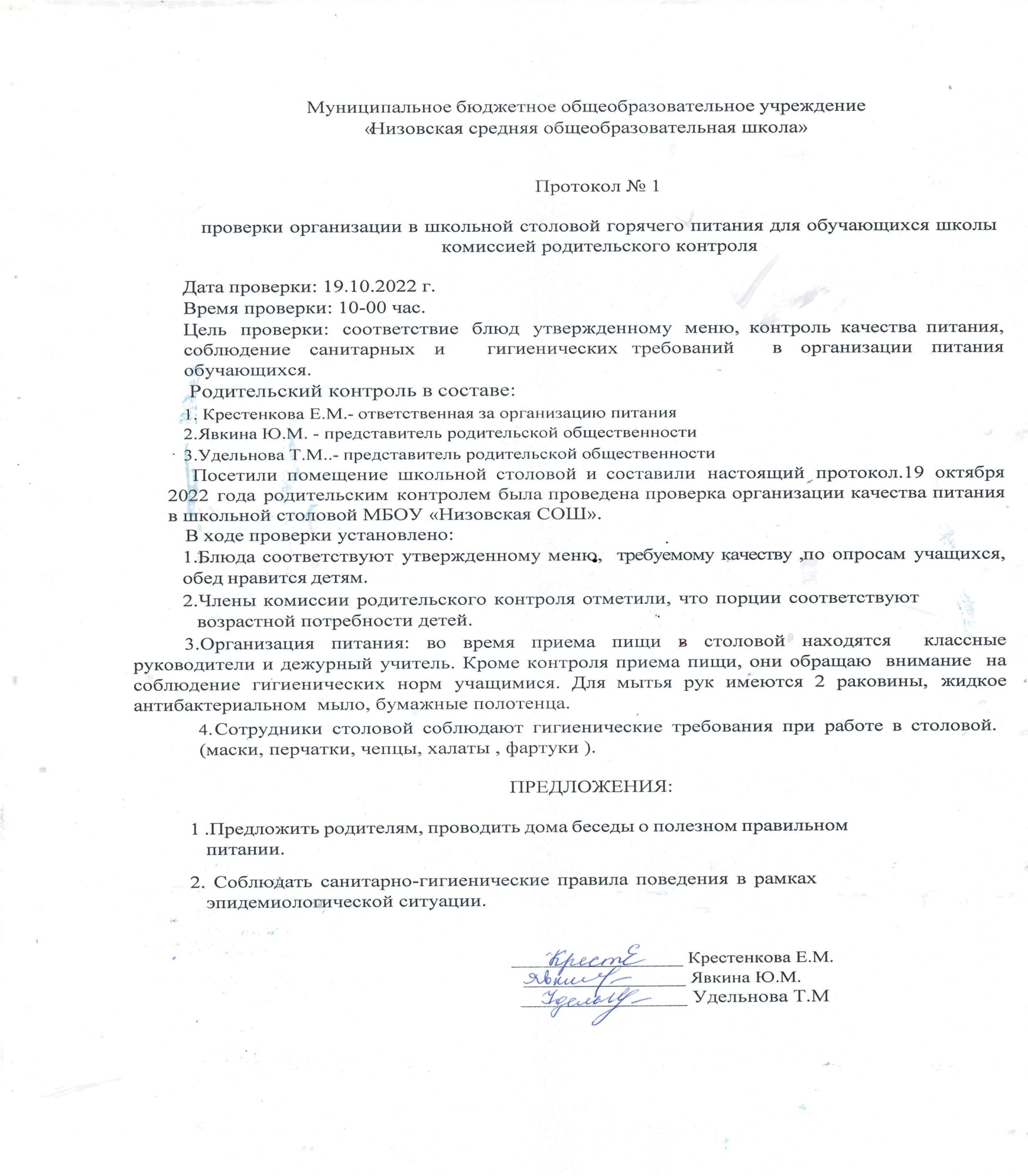 